*This template is for synchronous learning planned by the teachers. At Home Activities are provided in the detailed learning packets.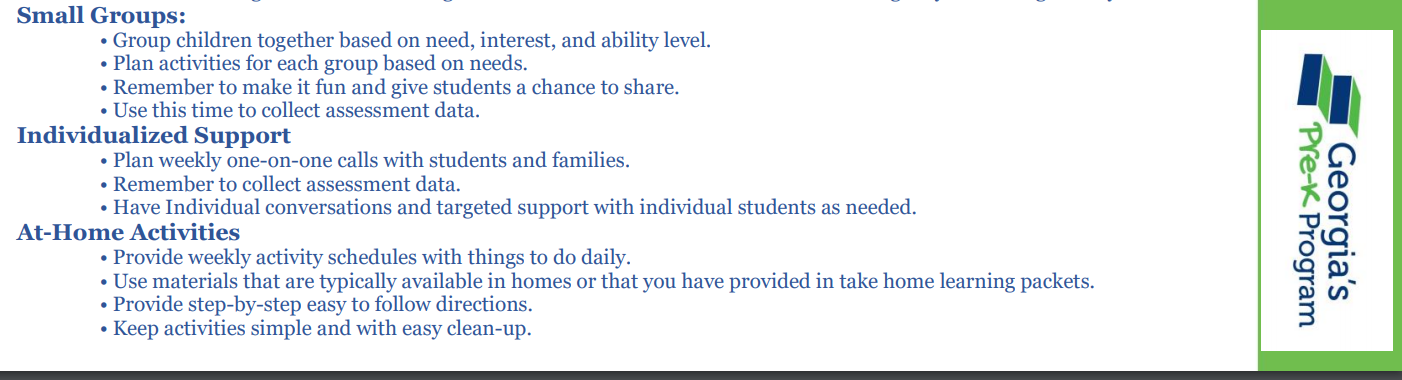 Allen/AndersonOct 5 – 9, 2020MondayTuesdayWednesdayThursdayFridayMorning Meeting8:50 9:10Music and MovementGather & GreetLet’s Get Started & Child’s Choice        Message Board:Good morning. Today we will work with letters. Circle the letters in your name.GELDS: CLL7.4aGather & GreetLet’s Get Started & Child’s ChoiceMessage Board:Good morning. Today we will learn a new nursery rhyme. Clap the syllables in morning, new, today, rhyme, nursery. Which word has the most syllables?GELDS: CLL6.4eGather & GreetLet’s Get Started & Child’s ChoiceMessage Board:Good morning. Today we will perform a science experiment.Ask your child if he/she can tell you what sound is at the beginning of “today” stretch the sound ttttttt if your child needs support. Have your child write the “T” and you can write the rest. Tell your child you use a capital letter because it is the first word in a sentence. After you write and read the sentence, ask your child to think of other words that start with the ttttt sound. GELDS: CLL6.4cGather & GreetLet’s Get Started & Child’s ChoiceMessage Board: Good morning. Today we will sing about a spider.Ask your child to show you something he/she knows.GELDS: CLL8.4d, CLL7.4aGather & GreetLet’s Get Started & Child’s ChoiceMessage Board: Good morning. Today we will learn about a lamb who went to school.Clap and count the number of words in each sentence. Which sentence is the longest?GELDS: CLL6.4dLarge Group Literacy9:20 9:40Re-read: Chicka Chicka Boom Boom Reinforce letter identification skills with this classic story. Adding props can enhance your reading and give child a chance to be an active participant in the story. Draw a large tree. Read the story slowly and have your child put the various letters on the tree. If you paint or glue a tree on a cookie sheet, you can use small magnetic letters. You can also use the letter tiles from the learning bundle. Add this to your language and literacy center at home for use during independent play.GELDS: CLL7.4adramatize Jack and Jill with props Dramatize Jack and Jill with simple props such as a hat for Jack, a large hair-bow for Jill and a plastic bucket. Place a resting mat on the floor so that the actors can tumble without hurting themselves.GELDS: CLL5.4b, CR4.4aGuess the Nursery Rhyme (props in a box)Put some props related to various nursery rhymes in a bag or box. Show the children the prop (a plastic cow, for example) and ask them to recall what nursery rhyme it represents. Encourage them to recite that rhyme – “The cow jumped over the moon!” GELDS: CLL2.4bact out Miss Muffet pg. 155For Miss Muffet all you need is a tuffet (put a pillow on top of a hollow block), a plastic bowl and spoon (for the curds and whey) and a spider. Your child can make one from a black paper plate and strips of construction paper folded accordion-style. Add eyes and a long string for dangling. Recite the poem slowly so you and your child have time to do the motions and sound effects.GELDS: CLL5.4b, CR4.4aGive your child a clipboard or piece of paper and markers and invite him/her to “write the room.” This means they copy any words they find interesting. Words may be found on boxes/cans in the cupboard, word cards from learning packets, books, etc.If your child can write random letters, but not words, have him/her find letters and/or numbers to writeGELDS:  CLL9.4a, CLL9.4c, CLL9.4dPhonological Awareness9:40 10:00"A Boom Chicka Boom"GELDS: CLL6.4a"Willaby Wallaby" Jack and Jill variationGELDS: CLL6.4b, CLL6.4fSheep in a Jeep by Nancy Shaehttps://youtu.be/Gl3FUj-WQ74GELDS: CLL6.4b"Itsy Bitsy Spider" with different voicesGELDS: CLL6.4a"Alligator Pie"GELDS: CLL6.4aReading10:00 – 10:10Jack and Jill vocabulary - fetch, crown, tumble Pg. 133GELDS: CLL4.4d, CLL6.4bLittle Miss Muffet vocabulary=tuffet, curds & whey GELDS: CLL4.4d, CLL6.4bJack and Jill What made Jack fall down? Jill?GELDS: CLL1.4acomplete Little Miss Muffet variation GELDS: CLL1.4a, CLL5.4eMary Had a Little Lamb vocabulary - lamb, fleeceWhy was it against the rule to have a lamb at school?GELDS: CLL4.4d, CLL6.4b, CLL1.4aSpecials10:10 – 10:25SEL: Unit: 2             Week: 8More Feelings, Card AActivity: Story and DiscussionGELDS: SED3.4aSEL: Unit: 2  Week: 8More Feelings, Card BActivity:Story and DiscussionGELDS: SED3.4aArt: Humpty Dumpty craft       GELDS: CD-CR2.4a, PDM6.4aSEL: Alexander and the Terrible, Horrible, No Good, Very Bad Day by Judith Viorsthttps://youtu.be/vQUt8SHjknoGELDS: SED3.4aMusic: Dr. Jean & Friends - Nursery Rhyme Rap CDQhttps://youtu.be/Z0dTpNboGeEGELDS: CLL1.4b, PDM5.4aMath 10:25 – 10:45Introduction:Look at blocks and tell how many objects without counting (0-2)OWL Unit 2 Week 1 Day 1GELDS: CD- MA1.4eLook at blocks and tell how many objects without counting (3-4)OWL Unit 2 Week 1 Day 2GELDS: CD- MA1.4eDisplay 2 groups of cubes, tell how many are in each group (1-4) and compare groups (more/less/same)OWL Unit 2 Week 1 Day 3GELDS: CD-MA1.4e, CD- MA1.4dSorting reviewGELDS: CD-MA4.4bHide groups of objects (1-4) under paper, lift paper and have students tell how many objects as soon as you lift the paperOWL Unit 2 Week 1 Day 5GELDS: CD-MA1.4eSocial Studies/Science10:45 – 11:05Science:Give child an assortment of small objects – a Unifix cube, a Lego, a person from the Block Center, a crayon, a rockand a small car, for example. Tape a piece of heavy cardboard to a medium-sized unit block as shown to make a rampand place the ramp on a tray. Children roll the various objects down the ramp and observe what happens. Addinganother block increases the slope of the “hill.” What happens now? 
GELDS: SC4.4a, SC4.4bSocial Studies:Create a language experience chart based on Jack and Jill. Jack and Jill fetched water to be helpful; talk with child about what kinds of chores he/she helps with at home.___ helps ______. (Amy helps wash dishes.)GELDS: CD-SS1.4aIf needed, dictate the child’s words and sentences (CLL4.4c,) If your child is beginning to write, allow child to write words and phrases on own or copy words you’ve written.  (CLL9.4a, CLL9.4c, CLL9.4d)Science:Marker experiment: Collect clear plastic water bottles and some used, water-based markers for a simple science exploration. Fill the bottle with water about ¾ full and place the marker inside, point side down. Watch carefully. Record your observation. Give children a data sheet with the outline of the bottle already drawn and invite them to record what they see happening inside the bottle. GELDS: SC1.4a, SC1.4cSocial Studies:Read: The Little Red Hen by Paul Galdone. Ask child if he/she would or would not help the little red hen, and explain why. Discuss how the hen’s job would have been different if the others had helped. Record child’s responses for teacher. GELDS: SS4.4aSocial Studies: Buy a LetterUsing letter stickers/letter tiles/magnet letters and index cards, have the children buy letters to create their names. Give child a plastic sandwich bag with several pennies in it. Each letter will cost one penny. Have the child tell you which letters he/she will need and exchange one penny for each letter. If your child needs extra support, provide the name card. At the bottom of the index card, indicate how many pennies the child’s name cost. GELDS: SS4.4cCenter Time 7:40 – 8:40Face to FaceSmall Group11:50 – 12:20Face to FaceSmall Group 1Teacher Directed ___Independent ___Activity:Students:GELDS:Activity:Students:GELDS:Activity:Students:GELDS:Activity:Students:GELDS:Activity:Students:GELDS:Small Group 2Teacher Directed ___Independent ___Activity:Students:GELDS:Activity:Students:GELDS:Activity:Students:GELDS:Activity:Students:GELDS:Activity:Students:GELDS:Small Group 3Teacher Directed ___Independent ___Activity:Students:GELDS:Activity:Students:GELDS:Activity:Students:GELDS:Activity:Students:GELDS:Activity:Students:GELDS:Small Group 4Teacher Directed ___Independent ___Activity:Students:GELDS:Activity:Students:GELDS:Activity:Students:GELDS:Activity:Students:GELDS:Activity:Students:GELDS:Individualized SupportVirtual StudentsStudent:Student:Student:Student:Student:Student:Student:Student:Student:Student:Individualized SupportVirtual StudentsStudent:Student:Student:Student:Student:Student:Student:Student:Student:Student:Individualized SupportFace to FaceStudent:Student:Student:Student:Student:Student:Student:Student:Student:Student:Individualized SupportFace to FaceStudent:Student:Student:Student:Student:Student:Student:Student:Student:Student: